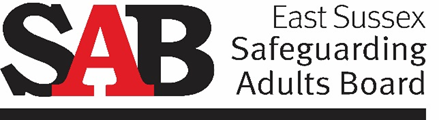 Training & Workforce Development Subgroup MeetingMicrosoft Teams9.30-11.0019th October 2022MinutesPresent:Sara Lewis (SL) - ChairAdult Social Care and Health (ASCH), East Sussex County Council (ESCC) Lucy Spencer (LS)East Sussex Safeguarding Adults Board (SAB), ESCCFiona Crimmins (FC) NHS East Sussex Clinical Commissioning Group (ICS)Lucy Dean (LD)East Sussex Safeguarding Adults Board (SAB), ESCCGail Butler (GB)East Sussex Safeguarding Adults Board (SAB), ESCCGail Gowland (GG) East Sussex Healthcare NHS Trust (ESHT)Lynda Casey (LC)ASCH, ESCCGiovanna Simpson (GS) East Sussex Safeguarding Children’s Partnership (ESSCP) Justine Armstrong-Smith (JAS)Safer Communities, ESCCHazel Ociepka - Minutes SABSteff Richter (SR)Sussex PoliceApologies:Sharon Leaver (SL)ASCITEMDISCUSSIONACTION REQUIRED1 Introductions made; apologies noted.MinutesThe minutes from the TWD meeting held on the 20th of July were agreed for accuracy. Action 1 LS to link in with TWD on Modern Slavery developments.Action 1. LS advised this is ongoing, information will be shared as developments are made. SL added that Dan King has offered to roll out his Anti-Slavery training three times per year.GG commented that the Home Secretary has ‘re-framed’ modern slavery, saying it is not modern. This might have a detrimental impact on victims.JAS Updated that a new Toolkit has been launched, it includes a self-assessment as part of local government push on raising awareness and support for tackling modern slavery. LS added that LD has created a Podcast discussing modern slavery which is now on the website for people to listen and circulate.None 2SAB TWD Current organisational training offer*SL reminded partners present that a request for training being offered by each organisation had been sent out to look at what each organisation is offering, identify gaps, and share training when/where possible. SL suggested this item is paused at present, to be looked at again in January so the following organisations are given an opportunity to update on training they are offering.CGLEast Sussex Fire & RescueSPFTAction – Organisations listed to share updated training with with Hazel O before Christmas. FC to update on ICB training edits.All3 SAR Updates*GB shared attached presentation. JAS added that the Serious Violent Crime Subgroup had discussed five referrals from the Devonshire Ward, involving rough sleepers. JAS offered to share information. SL discussed that this SAR overview highlights possible training needs from reoccurring themes which can this help influence the training offer for 23/24. GS added with reference to suicide that the Grassroots training can be accessed and would there be possible joint funding available to fund this across the SABs. FC has offered to discuss this with BHSAB cooperate training officer (Tim Wilson).Action – FC to discuss funding options with Tim. GB4Learning from Partnership Reviews *LS Presented the attached document.  LS advised that the ESSAB are seeing a diverse range of cases, including multiple complex needs. So far, all SARS we have completed/completing, have involved people that have died.LC advised ‘How to Complete an IMR’ training is available. The training looks completing an IMR with confidence. The first session is in December. LC will feedback at next meeting. GS asked if training around transitions can be included? Include Sarah Cerioli possibly? SL agreed - to be discussed in item 5. 5ESSAB Learning Events 22/23Outline of events/plansIdeas for practitioner/manager and strategic lead sessions – Embedding Learning from SARsSafeguarding Adults Week (w/c 21/11)  BHSAB/WSSAB/ESSAB –Shared learning from SARs podcastSL advised that SAB Chair is very keen on having some structured learning events. Aimed to be launched during Safeguarding Adults week.  an opportunity for people to sign up for learning events that will take place between January-March. Learning will be aimed at different levels, i.e., supervisors, frontline workers etc.  virtual eventsLS advised that she has developed a draft learning event outline. LS presented the document attached. SL suggested as time is limited a small working group should be formed.FC added that West has offered to assist, could be looking at advertisement, showcase what training is coming?LS added that the Safeguarding leaflet has been refreshed. The new version will be ready shortly in time for Safeguarding week. These pan Sussex links can be added to the ESSAB website.Action – GB to add links to website. SL advised learning event information/links can be added to ‘to the point’. The working group will need to focus on content and delivery with an aim to have met twice before the end of the year.LC offered support with this and may already have something available that could be used – avoid duplication. SL agreed, suggesting an initial meeting be arranged. Action - GG, LS & LC to arrange a meeting. SL suggested learning events start at the end of January, end of February & end of March. If anyone can help, please advise.  I will look at admin support – Eventbrite. Sara/Fiona and Lucy6Modern SlaveryMS PodcastLD reminded everyone of the recent MS podcast that is available. Please take a listen. Training session for Modern Slavery and Human Trafficking for frontline staff working on the Homes for Ukraine SchemeLS advised Helen Boyle will be looking to ensure training is available to update those on the frontline. JAS added that the Refugee Buddy Project has expanded, now includes the Homes for Ukraine scheme, plus the Migrant Support Team is afoot. 7TWD Work PlanLS advised the work plan has been updated. Further updates will be available in January. 8AOBLS advised the NHS Safeguarding Fortnight training/events is brilliant, worth a look. Acronyms used:BHSABBrighton and Hove SAB ASCAdult Social Care CGLChange, Grow, LiveESFRSEast Sussex Fire and Rescue Service  IMRInternal Management Review LPSLiberty Protection SafeguardsMARM Multi-Agency Risk Management MCAMental Capacity Act MCNMultiple Complex Needs RCAThe Registered Care Association  SARSafeguarding Adults ReviewTWDTraining and Workforce Development WSSABWest Sussex SAB   